       ҠАРАР		                     	               ПОСТАНОВЛЕНИЕ        22 октябрь 2018 й.                     № 41                        22 октября 2018 г.                            «О признании адреса присвоенным»Руководствуясь Федеральным законом от 06.10.2003 № 131-ФЗ "Об общих принципах организации местного самоуправления в Российской Федерации", Федеральным законом от 28.12.2013 № 443-ФЗ "О федеральной информационной адресной системе и о внесении изменений в Федеральный закон "Об общих принципах организации местного самоуправления в Российской Федерации", Постановление Правительства РФ от 22.05.2015 № 492 "О составе сведений об адресах, размещаемых в государственном адресном реестре, порядке межведомственного информационного взаимодействия при ведении государственного адресного реестра, о внесении изменений и признании утратившими силу некоторых актов Правительства Российской Федерации", ПОСТАНОВЛЯЮ:1. Признать присвоенными следующие адреса:1.2.Адрес жилого дома с кадастровым номером02:53:140401:130 -Российская Федерация, Республика Башкортостан, Шаранский муниципальный район, Сельское поселение Базгиевский сельсовет, деревня Старые Тлявли, улица Школьная, дом 1.1.3.Адрес жилого дома с кадастровым номером02:53:140401:131 -Российская Федерация, Республика Башкортостан, Шаранский муниципальный район, Сельское поселение Базгиевский сельсовет, деревня Старые Тлявли, улица Школьная, дом 3.1.4.Адрес жилого дома с кадастровым номером02:53:140401:132 -Российская Федерация, Республика Башкортостан, Шаранский муниципальный район, Сельское поселение Базгиевский сельсовет, деревня Старые Тлявли, улица Школьная, дом 4. 1.5.Адрес жилого дома с кадастровым номером02:53:140401:129 -Российская Федерация, Республика Башкортостан, Шаранский муниципальный район, Сельское поселение Базгиевский сельсовет, деревня Старые Тлявли, улица Школьная, дом 5.1.6.Адрес жилого дома с кадастровым номером02:53:140401:161 -Российская Федерация, Республика Башкортостан, Шаранский муниципальный район, Сельское поселение Базгиевский сельсовет, деревня Старые Тлявли, улица Школьная, дом 6.1.7.Адрес жилого дома с кадастровым номером02:53:140401:160 -Российская Федерация, Республика Башкортостан, Шаранский муниципальный район, Сельское поселение Базгиевский сельсовет, деревня Старые Тлявли, улица Школьная, дом 7.1.8.Адрес жилого дома с кадастровым номером02:53:140401:111 -Российская Федерация, Республика Башкортостан, Шаранский муниципальный район, Сельское поселение Базгиевский сельсовет, деревня Старые Тлявли, улица Школьная, дом 8.1.9.Адрес жилого дома с кадастровым номером02:53:140401:224 -Российская Федерация, Республика Башкортостан, Шаранский муниципальный район, Сельское поселение Базгиевский сельсовет, деревня Старые Тлявли, улица Школьная, дом 9.           2. Контроль за исполнением настоящего Постановления оставляю за собой. Глава сельского поселения  Базгиевский сельсовет:                                                             Закиров Т.А.БАШҠОРТОСТАН  РЕСПУБЛИКАҺЫШАРАН  РАЙОНЫ МУНИЦИПАЛЬ РАЙОНЫНЫҢ	БАЗГЫЯ АУЫЛ СОВЕТЫ	АУЫЛ БИЛӘМӘҺЕ ХӘКИМИӘТЕ452632,  Базгыя аулы, Үҙәк урам, 50                               тел.(34769) 2-42-35, e-mail:basgss@yandex.ru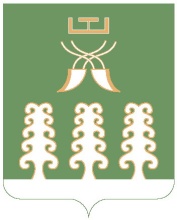 РЕСПУБЛИКА БАШКОРТОСТАНАДМИНИСТРАЦИЯ СЕЛЬСКОГО ПОСЕЛЕНИЯ БАЗГИЕВСКИЙ СЕЛЬСОВЕТ МУНИЦИПАЛЬНОГО РАЙОНА ШАРАНСКИЙ РАЙОН452632, c. Базгиево, ул.Центральная, 50         тел.(34769) 2-42-35, e-mail:basgss@yandex.ru